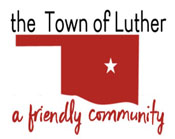 BOARD OF TRUSTEES FOR THE LUTHER ECONOMIC DEVELOPMENT AUTHORITYTUESDAY, FEBRUARY 9, 2021 AT 7:00 P.M.LUTHER TOWN HALL108 SOUTH MAIN STREET, LUTHER, OKLAHOMA 73054REGULAR MEETING MINUTESCall to Order by Jenni White.Roll Call by Jenni White.Determination of a quorum. Jenni White determined a quorum had been met. Present were Jenni White, Trandy Langston, Terry Arps, Brian Hall. Jeff Schwarzmeier left the room just prior to this meeting and returned after adjournment.Approval of the Board Minutes from the meeting of January 12, 2021. Jenni White made a motion to approve the minutes as written, 2nd by Brian Hall. The vote: 4 Yes.Trustee Comments – Jenni White stated she is reviewing paperwork for a 501c3.Trustee One (Terry Arps)Trustee Two (Brian Hall)Trustee Three (Trandy Langston)Trustee Four (Jeff Schwarzmeier)Trustee Five (Jenni White)New Business: In accordance with the Open Meeting Act, Title 25 O.S. 311.A.9 of the Oklahoma Statutes, new business is defined as any matter not known about or which could not have been reasonably foreseen prior to the time of posting the agenda. – No new business.Citizen participation:  Citizens may address the Board during open meetings on any matter on the agenda prior to the Board taking action on the matter. On any item not on the current agenda, citizens may address the Board under the agenda item Citizen Participation. Citizens should fill out a Citizen’s Participation Request form and give it to the Mayor. Citizen Participation is for information purposes only, and the Board cannot discuss, act or make any decisions on matters presented under Citizens Participation. Citizens are requested to limit their comments to two minutes. – No citizens spoke.Adjourn. Motion to adjourn by Jenni White, 2nd by Trandy Langston. The vote: 4 Yes.        Minutes transcribed by Scherrie Pidcock, Interim Town Clerk/Treasurer, on February 12, 2021.